Tender text SINEAX AM1000 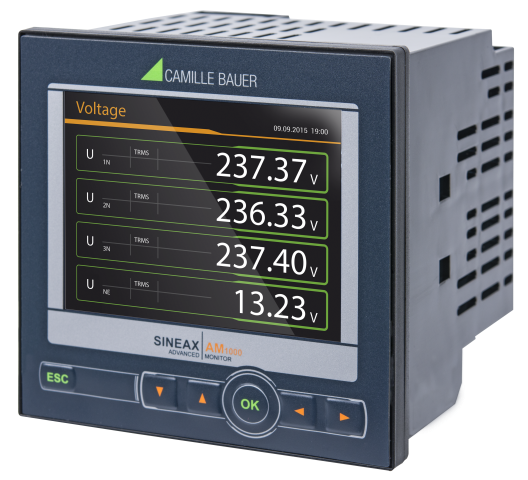 Transparent power quality and energy consumption monitoringThe SINEAX AM1000 is a compact instrument for measuring and monitoring in power distribution systems. It excels in display quality and intuitive operation. The devices provide a wide range of functionalities which may even be extended by optional components. The modern, multi-lingual design allows operating and parameterizing the device via website or the high-resolution color TFT display (320x240px). The integrated webserver provides remote acquisition, visualization and analysis of measured data. No additional software is required.Condition monitoringProvision of all voltages, currents, powers, power factors every 10/12 cyclesExtended reactive power analysisVariance of system variables with time referenceEnergy flow analysisPower  mean-values with trend-analysis for preventing load-peaksLoad profile storage with fluctuation range (min/max) per intervalActive /reactive energy class 0.5S  (HT/LT, demand/delivery), configurable resolution Further mean-values and meters with selectable base quantityPower quality analysisHarmonic analysis acc. IEC 61000-4-7Assessment of voltage and current imbalancePhasor and phase sequence display for connection check Waveform displayOptional disturbance recorder for PQ events (voltage dip, swell, interruption) acc. IEC 61000-4-30 Ed.3 with RMS1/2 and waveform recordingsHardware optionAnalog outputs ±20mA (2/4), Relay outputs (2), Digital inputs (4) active / passive, GPS time synchronization, Fault-current monitoring (residual or earth current), temperature monitoring (Pt100, PTC), IEC61850 or Profinet I/OCommunicationOptional: Ethernet (Modbus/TCP, http/https, NTP, SFTP, SYSLOG), IEC61850, Profinet I/O, Modbus/RTUScheduled data export to SFTP server (option Ethernet required)Security (option Ethernet required)Flexible Role Based Access ControlEncrypted communication via HTTPS Audit Log records all security related procedures, support for SYSLOG for transfer to central network monitoring serverClient whitelist: IP address list for restricting authorized computersDigital firmware signature: Prevents that manipulated firmware gets into the device via update Further features3 current and 3 voltage channels with 0.2% accuracy, direct measurement or via transformers Measurement category 600V, CAT III (voltage), 300V,CAT III (current) Data logger with16 GB data memory (option)Sampling rate: 18kHzMonitoring and alarming via limit values and monitoring functionsFor panel mounting 96x96mmIdentical operation as devices of the PQ/CU/DM seriesManufacturerCamille Bauer Metrawatt AGAargauerstrasse 7CH-5610 Wohlenhttps://www.camillebauer.com/